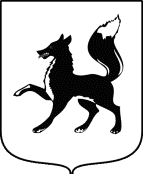 Администрация муниципального образования город СалехардПОСТАНОВЛЕНИЕ О проведении в 2022 году городского конкурса«Лучший специалист по охране труда 
в муниципальном образовании город Салехард» В целях пропаганды передового опыта по охране труда, руководствуясь положениями Закона Ямало-Ненецкого автономного округа 
от 05 октября 2007 года № 89-ЗАО «О наделении органов местного самоуправления отдельными государственными полномочиями Ямало-Ненецкого автономного округа в сфере трудовых отношений и управления охраной труда», руководствуясь Уставом муниципального образования город Салехард, Администрация муниципального образования город Салехард постановляет:1. Утвердить прилагаемое Положение о проведении в 2022 году городского конкурса «Лучший специалист по охране труда в муниципальном образовании город Салехард».2. Опубликовать настоящее постановление в газете «Полярный круг» и разместить на официальном сайте муниципального образования город Салехард.3. Контроль за исполнением настоящего постановления возложить на начальника департамента по труду и социальной защите населения Администрации города Салехарда.Глава города Салехарда						         А.Л. ТитовскийУТВЕРЖДЕНОпостановлением Администрации города Салехарда 
от 19 января 2022 года № 61ПОЛОЖЕНИЕо проведении в 2022 году городского конкурса «Лучший специалист по охране труда в муниципальном образовании город Салехард»I. Общие положения1. Настоящее Положение о проведении городского конкурса «Лучший специалист по охране в труда муниципальном образовании город Салехард» (далее - Положение) разработано в целях реализации переданных отдельных государственных полномочий в соответствии с Законом Ямало-Ненецкого автономного округа от 05 октября 2007 года № 89-ЗАО «О наделении органов местного самоуправления отдельными государственными полномочиями Ямало-Ненецкого автономного округа в сфере трудовых отношений и управления охраной труда».2. Настоящее Положение устанавливает цели, задачи, порядок и условия проведения городского конкурса «Лучший специалист по охране труда в муниципальном образовании город Салехард» (далее – конкурс).II. Цели и задачи конкурса3. Конкурс проводится с целью повышения уровня профессиональных знаний, творческой активности, новаторства специалистов по охране труда у индивидуальных предпринимателей и в организациях, осуществляющих свою деятельность на территории муниципального образования город Салехард.4. Задачами конкурса являются:- повышение статуса и репутации специалиста по охране труда, подтверждение его профессионализма, компетентности и стремления к профессиональному росту;- привлечения общественного внимания к области охраны труда.III. Участники конкурса5. Участие в конкурсе является добровольным.6. Участие в конкурсе могут принимать специалисты по охране труда, а также руководители служб охраны труда у индивидуальных предпринимателей и организаций всех организационно-правовых форм, расположенных на территории муниципального образования город Салехард (далее – участник конкурса). IV. Номинации конкурса7. Конкурс проводится в следующих номинациях:7.1. «Лучший специалист по охране труда среди индивидуальных предпринимателей и организаций производственной сферы».К производственной сфере относятся – промышленность, сельское и лесное хозяйство, строительство, транспорт, связь, энергетика, торговля, общественное питание, складское хозяйство.7.2. «Лучший специалист по охране труда среди предпринимателей и организаций непроизводственной сферы».К непроизводственной сфере относятся – жилищно-коммунальное и бытовое обслуживание населения; здравоохранение, образование, физическая культура и социальное обеспечение, культура, искусство; наука и научное обслуживание; управление.V. Порядок организации и условия проведения конкурса8. Организацию проведения конкурса и подведения его итогов осуществляет департамент по труду и социальной защите населения Администрации города Салехарда (далее – департамент).9. Департамент выполняет следующие функции:- принятие документов на конкурс;- подведение итогов конкурса, оформление протокола об итогах конкурса;- организация подготовки и публикации информационного сообщения об итогах конкурса.10. Участник конкурса с 01 февраля по 11 марта 2022 года направляет в департамент (по адресу: г. Салехард ул. Матросова, д. 36) заявку по форме согласно приложению к настоящему Положению.11. Ответственность за достоверность представленных сведений в заявке на участие в конкурсе несет участник конкурса.12. Участники конкурса проходят тестирование по вопросам охраны труда 15 апреля 2022 года в Администрации муниципального образования город Салехард. Время проведения тестирования сообщается претендентам дополнительно.VI. Подведение итогов конкурса13. Итоги конкурса подводятся департаментом до 20 апреля 2022 года.14. Оценка результатов конкурса производится по бальной системе путем суммирования набранных баллов по результатам прохождения теста конкурса. Правильный ответ на каждый вопрос теста оценивается в 1 балл. 15. Победители Конкурса определяются по наибольшей сумме набранных баллов. В конкурсе определяется три призовых места в соответствии с номинацией в производственной и непроизводственной сферах. Решение оформляется протоколом, который подписывает начальник департамента или лицо, его замещающее.16. Если участники конкурса имеют одинаковую сумму баллов, преимущество отдаётся участнику, у которого заявка на участие в конкурсе поступила ранее.17. Победители в конкурсе, занявшие 1, 2, 3 места, награждаются в торжественной обстановке дипломами I, II и III степени в соответствии с решением департамента.18. Порядок, сроки проведения, а также итоги конкурса опубликовываются на официальном сайте департамента.Приложение к Положению о проведении в 2022 году городского конкурса «Лучший специалист по охране труда в муниципальном образовании город Салехард»Заявкана участие в городском конкурсе «Лучший специалист по охране труда в муниципальном образовании город Салехард»1. Наименование индивидуального предпринимателя или организации________________________________________________________2. Юридический и почтовый адрес__________________________________3. Ф.И.О. (отчество указывается при наличии), специалиста(ов) по охране труда (полностью), телефон ____________________________________________________С Положением о проведении конкурса «Лучший специалист по охране труда в муниципальном образовании город Салехард» ознакомлен(а). В соответствии с требованиями статьи 9 Федерального закона от 27 июля 2006 года  N  152-ФЗ  "О персональных данных", с целью участия в конкурсе «Лучший специалист по охране труда в муниципальном образовании город Салехард» подтверждаю согласие на обработку департаментом по труду и социальной защите населения Администрации города Салехарда персональных данных, включающих:-  фамилию,  имя, отчество, место работы и должность- номер телефона.Предоставляю департаменту по труду и социальной защите населения Администрации города Салехарда право осуществлять все действия (операции) с моими  персональными данными, включая сбор, систематизацию, накопление, хранение, уточнение (обновление, изменение), распространение, обезличивание, блокирование, уничтожение.Настоящее согласие дано мной и действует бессрочно.Участник конкурса                    ________________          ________________                                                                                                  (подпись)                             (расшифровка подписи)«___» ___________________ 2022 г.19 января 2022 года                                           № 61